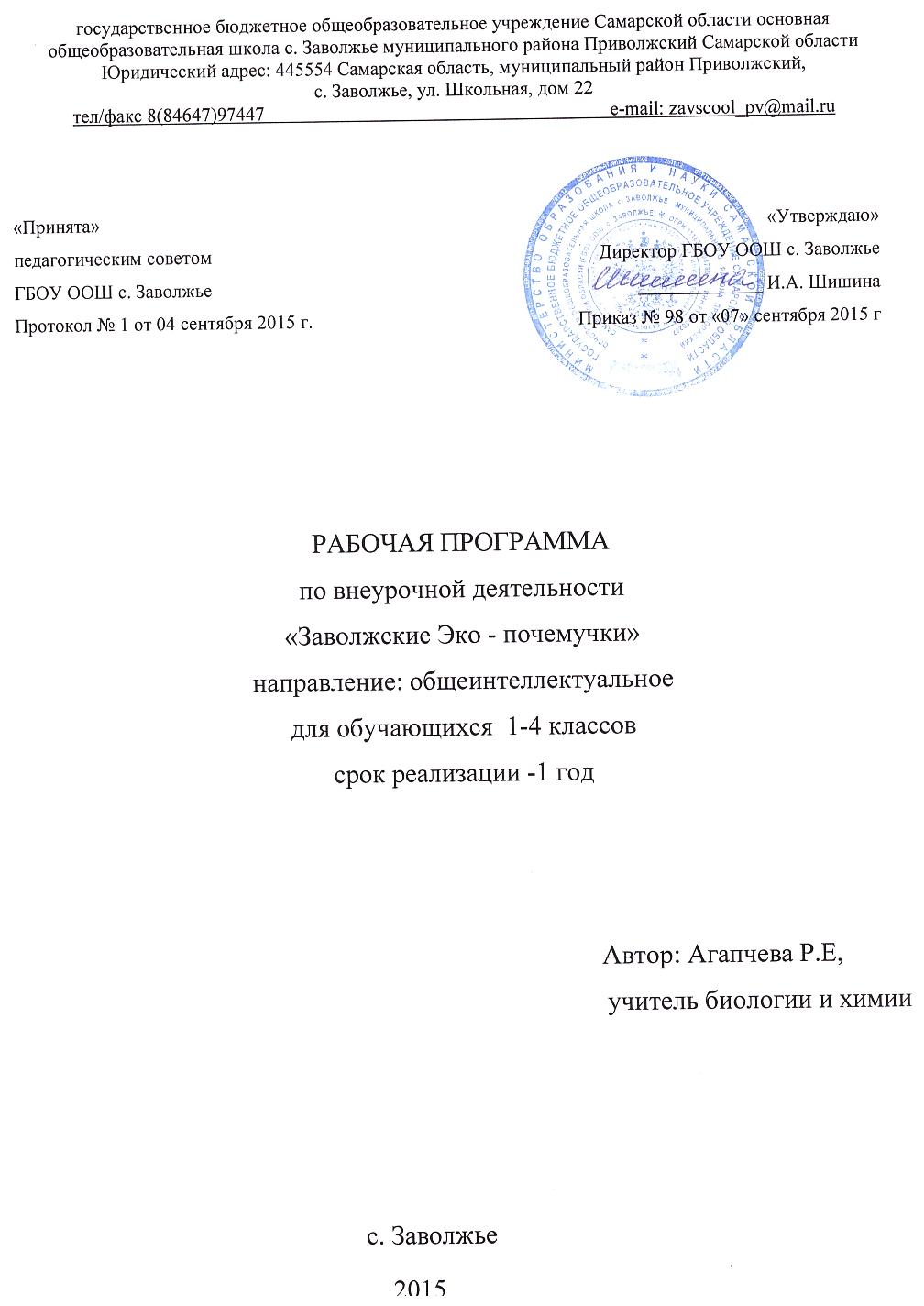                                              Структура рабочей программы1. Пояснительная записка1.1. Нормативно-правовое обоснование программы 1.2. Направленность, педагогическая целесообразность программы1.3. Актуальность программы1.4.Новизна программы                     2. Цель и задачи программы3.Методическое  содержание  программы 4.Организационные основы реализации программы.  5.Ожидаемые результаты6.Учебно-тематический план  программы7.Содержание  тематического  планирования8.Календарно- тематическое планирование9.Ресурсы  для  разработки  и  реализации  программы                                             1.Пояснительная запискаИнновационная экологическая социально-образовательная программа «Заволжские Эко-почемучки» является авторской программой, разработанной на основе идеи духовно-нравственного развития и воспитания гражданина России через формирование экологической культуры и природолюбия.Ключевой основой при разработке программы являются идеи Всероссийского природоохранного социально-образовательного проекта «Эколята», организованного Советом по сохранению природного наследия нации: Комитетом Совета Федерации по науке, образованию и культуре, Комитетом Совета Федерации по социальной политике, Министерством образования и науки Российской Федерации, Комиссией по экологической культуре и просвещению Федерального экологического совета при Министерстве природных ресурсов и экологии Российской Федерации, Межрегиональной общественной организацией содействия сохранению природного наследия регионов «Природное наследие нации», центральной идеей которого является заявление  Президента Российской Федерации В.В. Путина о реализации национальной идеи объединения народов нашей многонациональной страны.1.1. Нормативно-правовая  обоснованность программыФедеральный закон от 29.12.2012 г. №273 - ФЗ «Об образовании в Российской Федерации» (часть 5 статья 12);Федеральный государственный образовательный стандарт начального общего образования, утвержденного Министерством образования и науки РФ от 6 октября 2009 года №373;Федеральный государственный образовательный стандарт основного общего образования, утвержденный приказом Министерства образования и науки РФ от 17 декабря 2010 года, №1897;Письмо Департамента общего образования Минобрнауки России от 12.05.2011 г. № 03- 296 «Об организации внеурочной деятельности при введении федерального государственного образовательного стандарта общего образования»;Санитарно-эпидемиологические требования к условиям и организации обучения в общеобразовательных учреждениях – СанПиН 2.4.2.2821-10 от 29 декабря 2010 года №189;Устав ГБОУ ООШс.Заволжье м.р.Приволжский Самарсклой области.1.2. Направленность, педагогическая целесообразность программыПрограмма «Заволжские Эко-почемучки» реализует  научно-познавательное  направление  во  внеурочной  деятельности  в  1 - 4  классах  в  рамках  федерального  государственного  образовательного  стандарта  начального общего,образования.                                                                                                                                                                                                         Первым  шагом  познания  мира  всегда  был  вопрос, поскольку  вопросы  говорят  о  любопытстве, любознательности. Если  смотреть  на  окружающие  нас  вещи  с  любопытством, с  желанием  узнать  о  них  больше, то  возникают  вопросы  обо  всём. Вселенная, мир, природа, народы  и  их  культура, история, искусство, наука  и  техника – всё  вызывает  множество  вопросов  «Почему?».Начальная  школа – начальный  этап  становления  человеческой  личности. В  этот  период  закладываются  основы  личностной  культуры. У обучающихся  в  этот  период  формируется  правильное  отношение  к  объектам  живой и неживой природы, к  себе  и  людям  как  к  части  природы, Содержание программы    является  составной  частью  системы  начального  естественно-научного  и  экологического  воспитания. Он  разработан  как  дополнение  к  курсу «Окружающий мир»  и  вводит  учащихся  в   мир  разгаданных  и  неразгаданных  тайн  природы. Отвечая  естественным  для  младшего  школьного  возраста  интересам  детей, учитывая  их  любознательность  и  эмоциональную  отзывчивость, программа  обозначает  перспективу  жизни, дарящую  радость  познания, счастье  открытий. В  целом  программа  позволяет  раскрыть  воспитательный  и  развивающий  потенциал  природоведческих  знаний, создаёт  благоприятные  условия  для  продолжения  естественно-научного  образования  в  классах  второй  ступени  обучения. Основными направлениями программы  являются:  развитие  личности  ребёнка, расширение  представлений  младших  школьников  яркими  иллюстративными  примерами, запоминающимися  фактами; развитие  познавательного  интереса; расширение эколого-биологического кругозора.1.3.Актуальность программы  Одним из направлений развития государства и объединения многонационального общества является патриотическое воспитание подрастающего поколения. Это одно из приоритетных направлений в системе образования России, способствующих формированию у подрастающего поколения патриотического сознания, готовности к выполнению гражданского долга, важнейших конституционных обязанностей по защите интересов Родины.Проявлением патриотизма  является любовь к природе своей малой родины, внимание, забота и уважение к её животному и растительному миру. Эти чувства можно развить в процессе разностороннего экологического образования подрастающего поколения, конечной целью которого является формирование человека с новым экологическим мышлением, способного осознавать последствия своих действий по отношению к окружающей среде, умеющего жить в гармонии с природой. Именно природа играет важную роль в привитии любви к Родине.Природа – один из важнейших факторов народной педагогики. Она не только среда обитания, но и родная сторона, Родина. Поэтому в процессе знакомства с природой своего края у ребёнка воспитывается любовь к каждому объекту в природе, что в свою очередь, способствует и решению природоохранных задач.В этом контексте суть одного из направлений патриотического воспитания состоит в том, чтобы посеять и взрастить в душе ребёнка и подростка семена любви к родной природе, к родному дому и семье, к истории и культуре страны. Для этого должна быть разработана идеология, позволяющая сформировать у ребёнка культуру природолюбия, любовь к природе родного края, а, значит, любовь к государству.Воспитание любви к природе, её животному и растительному миру должно осуществляться постоянно, потому что формирование отношения к стране и государству, где живёт человек, начинается с детства.Изменение сознания ребёнка способно повлиять на характер его дальнейших взаимоотношений с окружающей природной средой.Для решения этих задач на каждом этапе экологического образования и воспитания необходимы новые инновационные инструментарии, формы, методы, подходы, приёмы, решения, технологии и мероприятия.Одним из таких инструментариев экологического воспитания и образования детей начальных классов школ, как части патриотического воспитания ребёнка, станет природоохранная  социально-образовательная программа «Заволжские Эко-почемучки» по формированию у учащихся начальных классов экологической культуры и культуры природолюбия. 1.4 Новизна программы 1) Особенностью  программы по формированию культуры природолюбия у обучающихся является его направленность на духовно-нравственное, эстетическое воспитание детей, создание необходимых условий для развития в ребёнке гармоничной личности с использованием сказочных героев– друзей и защитников Природы.